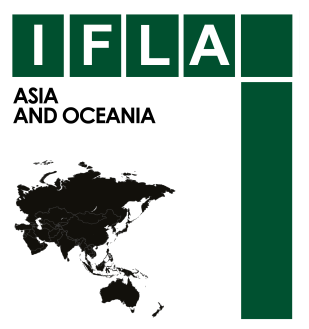 Annual Report from Chair, IFLA-RSCAO(August 2017- July 2018)Appointment of Sub-regional Conveners, Corresponding Members and various sub-committees for Section’s work: RSCAO have appointed the sub-regional conveners, corresponding members and sub-committees for section's work during August / September 2017.  First time RSCAO have appointed 5 corresponding members in the section which is the maximum number allowed by IFLA.Sub Regional Conveners (2017-2019):Cendrella Habre (West Asia)	Dolores Carungui (South East Asia)Heather Tood (Oceania)Irina Subhina (Central Asia)Takashi Nagastuka (East Asia)Wathmanel Senewaratne (South Asia)Corresponding Members (2017-2019):Dil Ruksana Basunia(Bangladesh) – 2nd TermChihfeng Lin (Taiwan)Winston Roberts (Newzialand)Rindra Ramil (Saudi Arabia)Arshad Mahmood Abbasi (Pakistan)Action Plan and Strategic planning Committee  2017-2019:Madhu Bhargava (Convenor)Cendrella Habre (Member, West Asia)Dolores Carungui (Member, South East Asia)Heather Tood (Member, Oceania)Irina Subhina (Member, Central Asia)Takashi Nagastuka (Member, East Asia)Wathmanel Senewaratne (Member, South Asia)Vicki McDonld (Member, Oceania)Margaret A Terry (Member, Oceania)Sanjay Bihani (RSCAO Chair)Tina Yang (RSCAO Secretary)Communication and Marketing Committee 2017-2019:Takashi Nagastuka (Convenor)Cendrella Habre (Member, West Asia)Dolores Carungui (Member, South East Asia)Heather Tood (Member, Oceania)Irina Subhina (Member, Central Asia)Wathmanel Senewaratne (Member, South Asia)Susmita Chakraborty (Member, South Asia)Margaret A Terry (Member, Oceania)Edzan Nazir (Member, South East Asia)Mya Oo (Member, Southeast Asia)Sanjay Bihani (RSCAO Chair)Tina Yang (RSCAO Secretary)Congress Planning Committee for WLIC /IFLA 2018:Ramesh C Gaur (Convenor)Premila Gamage (Member, South Asia)Cendrella Habre ( Member, West Asia)Heather Tood (Member, Oceania)Edzan Nasir ( Member, East Asia)Myo Oo (Member, South East Asia)Sanjay Bihani (RSCAO Chair)Tina Yang (RSCAO Secretary) RSCAO Mid-Term meeting 2018 at NLK, Seoul: Upon the request of IFLA Governing Board and in consultation and confirmation with the National Library of Korea (NLK) and RSCAO members, we have changed the meeting dates from February 2018 to 9-11 April 2018.  There were 18 confirmed participants for mid-term meeting including 2 participants from the Regional Office in the beginning, but some participants have sent their apologies at the last minutes and total 16 participants attended the meeting including Regional Office. It was discussed and agreed that 4 nights’ accommodation from 8-11 April 2018 would be sponsored for mid-term meeting and seminar. Several matters were discussed during the meeting including selection of papers for RSCAO Open session for WLIC 2018.Minutes of the RSCAO meetings held at Wroclaw during WLIC 2017: Minutes of the RSCAO meetings held at WLIC in Wroclaw 2017 was sent to the members during October 2017 and uploaded on RSCAO webpage on IFLA website for comments/ feedback, if any. The minutes were approved during mid-term meeting.Minutes of the RSCAO mid-term meetings held at Seoul April 2018: Minutes of the RSCAO mid-term meeting was sent to the members during May 2018 before uploading on our webpage on IFLA website for comments/ feedback, if any. We have also worked on issues to be taken care by the Chair/ Secretary and other members of the committee and necessary action taken in this regard.Logo for Asia and Oceania Section: Logo for the Section provided by IFLA Headquarter was used for social media, web pages and other digital documents as well as used in conferences which were organized in collaboration with RSCAO. The logo was also forwarded to all RSCAO members for use. Asia and Oceania Section Email address: RSCAO have  selected and created a Gmail account  (rscaoifla@gmail.com) for the section and it is  currently managed by Tina, RSCAO Secretary for the section's work and also provided it on one pager information  on IFLA website for the section. It will be available and transferable to the new team of the officers of the section for continuity of important information about the section. Takashi has been in touch with IFLA for an email address under IFLA domain. Participation in local /national and regional events in Asia and Oceania: In support of IFLA's global vision and strengthening IFLA and RSCAO in the region, we have associated for various professional events during past few months. In this series, we have associated with:Asian Library Association for their international Conference (ICAL 2017) held in October 2017 at  Jamia Millia Islamia in New Delhi, India where IFLA President, Ms Gloria Pares Salmeron delivered a video address. Indian Library Association for their annual conference during November 2017 at BBAU,  Lukhnow, India  where IFLA President-Elect, Ms Christine delivered a video address. Both events went very well. I was also invited to both events as Chair of IFLA-RSCAO and introduced IFLA and RSCAO to the audience.Central Government Library Association for International Conference on the theme “Recent Trends, Challenges and Innovations in Government and Public Libraries” held at Kolkata, India during February 2018.Lebanese Library Association for 4th LLA Conference on the theme “Innovative Libraries: Paths to the Future” held from May 09-11, 2018 at Le Commodore Hotel, Beirut, Lebanon. I represented as an IFLA representative and a keynote speaker in the conference and made a welcome address and presentation on IFLA Global Vision. Ialso contributed a brief report in the e newsletter.Pakistan Library Club for its first International Conference on the theme “A Journey from UN Millennium Development Goals (MGDs) to Sustainable Development Goals (SDGs): Proactive Role of Libraries.” held at Marriot Hotel in Karachi, Pakistan from 2-4 August 2018.As far as I know this is the first such association of IFLA and RSCAO in Pakistan in recent years. Asian Library Association for its 3rd International Conference of Asian Libraries – (ICAL 2018) on the theme “Building Smart Libraries: Changes, Challenges, Issues and Strategies” held at Central University of Kashmir in Srinagar, J&K, India during August 6-8, 2018. We are collaborating for Librarians Leadership Summit 2018 to be held on 15th September 2018 by Indian Institute of Corporate Affairs, India.We are also collaborating in ICDT-2018 ( International Conference on Digital Transformation) to be held in National Law University, New Delhi, India during 27Nov -01 Dec 2018)We are also collaborating in ICOASL ( International Conference on Asian Special Libraries) to be held in New Delhi, India during February 2019)A&O Open Session at WLIC/ IFLA 2018 in Kuala Lumpur: After vigorous brainstorming and discussion among the Congress Planning Committee members, the program proposal was developed and sent to IFLA HQ, which was approved by IFLA Professional Committee. We have publicized the Call for Papers through all communications channels. I am very happy to share that we have received around 100 abstract proposals by the deadline (a very good number). Due to the large number of submissions, more time was needed for the assessment and the deadline for final selection has been postponed to 13th April 2018. The program committee members sat together during mid-term meeting and announced the final selections.We have also selected one keynote speaker for the open session. Dr Shaddy Sadrach from India has been selected. Dr Sadrach has done a great work for Indian Public Library Movement in past few years. He has accepted our invitation and the funding request to assist him were forwarded to IFLA HQ as per procedure. IFLA HQ has accepted the request for funding to 3 of our speaker for this session including Keynote speaker.  A&O Open Session was held at WLIC/ IFLA 2018 in Kuala Lumpur: Room: Plenary Hall: 28.08.2018, 13:45 – 15:45Session 205 Libraries Transformed to Transform Their Communities (Society)Keynote Talk: Transforming Libraries to transform societies: Where do we begin?B. Shadrach, B S Consulting, India1. Uzbek Libraries in the Age of Reforms: Serving Communities, Supporting the Countries TransformationReysaAlenzuela, The University of south Pacific, VanuatuUmidaAlimdjanovnaTeshabaeva, National Library of Uzbekistan, UzbekistanShahloKholmatova, National Library of Uzbekistan, UzbekistanMirsaidFayziev, National Library of Uzbekistan, Uzbekistan2. Full STEAM ahead: Empowering and catalyzing creative thinking and social entrepreneurial skills of the community through library makerspaceDonna Lyn G. Labangon, De La Salle University, PhilippinesRandolf D. Mariano, U.S. Embassy in the Philippines, Philippines3.  The SolarSPELL Offline Digital libraryKristenLinzy, Arizona State University, United StatesLauraHosman, Arizona State University, United States4. Community Library Spaces for Promoting Reading for Pleasure in ThailandChommanaadBoonaree, Victoria University of Wellington, New ZealandAnneGoulding, Victoria University of Wellington, New ZealandPhilip Calvert, Victoria University of Wellington, New Zealand5. Identifying the role of open access information in attaining the UN Sustainable Development GoalsJayshreeMamtora, Charles Darwin University, AustraliaPrashantPandey, Charles Darwin University, Australia6. New Styles of "Reading Space" as the Way to expand Public Library Service in China and JapanXiaofang Zhang, Peking University, ChinaTakashiNagatsuka, Tsurumi University, JapanSatellite Meeting at Kolkata: There will be a satellite meeting jointly organized by Asia and Oceania and Education and Training Sections. The event was included in our Action Plan and Resources Request 2017-2018. Dr. Susmita Chakraborty, Convener for the Satellite Meeting has confirmed the dates and venue of the meeting and finalized call for papers which was uploaded on IFLA website.Theme: Transforming the society: libraries as the torch-bearer of change.Date: 20-21 August 2018Location: Department of Library & Information Science; University of Calcutta, Kolkata, WB, India	Follow up fund proposal for this event has also been forwarded to IFLA HQ for consideration as per RSCAO action plan 2017-2019. IFLA regretted that Satellite meetings are not funded by IFLA. It is funded either by registration charges or by the host institution.	It was informed by Susmita that there were more than 125 participants including 10 participants from abroad for the Satellite meeting. This conference is also sponsored by UGC, India.  Satellite Meetings at Penang with Genealogy and Local History: Theme: Local Histories and Genealogies in a Multicultural WorldDate: 23 August 2018Location: Areca Books/ Think City, George Town, Penang, MalaysiaThe report regarding this satellite meeting will be briefed by Mr Takashi, who is participating in this satellite on behalf of RSCAO.RSCAO Communication and Marketing Plan 2017-2019: The plan developed by the Communication and Marketing Committee (CMC) has set out the main targets for 2017-2019 to promote RSCAO activities via social media on a regular and timely basis and to publicize the work of RSCAO and RSCAO programmes at IFLA Congress to the wider LIS community. CMC members are required to be actively engaged in the promotion. Other SC members are also encouraged to contribute through the CMC members. To ensure the quality of posting on social media, members are reminded to observe the Guidelines for updating RSCAO Web and Social Media pages. The impact of this is that we have seen a number of updates from SC members during last year.RSCAO Action Plan and Resource Request 2017-2019: The revised and updated action plan for 2017-2019 was submitted to IFLA HQ on 14th November 2017.  It is further updated recently and forwarded to IFLA HQ. The activities relating to action plan will be coordinated by the convener of the action plan committee.  Madhu Bhargava, Convener of Action plan committee has been inviting ideas, suggestions and advice to implement the activities proposed in the action plan. While, Dr. Susmita Chakraborty is leading the Satellite meeting in August bringing Action 2 into life. Madhu is connecting with School Library Associations of Nepal, Indonesia, Hong Kong and Malaysia to shape Action 1 of the plan. Dr Ramesh C Gaur will lead for action 4 under his expertise and experience and Dr. Wathmanel Seneviratne and Ms Premila Gamage to collaborate for Action. The revised and updated action plan for 2018-2019 was submitted to IFLA HQ recently.  Support for letter to IFLA Governing Board re. WLIC2018 LGBTQ SIG: Thanks to all SC members for active participation, we were able to gather different views on this issue. Given such divided views from our members, we thought it was unlikely to co-sign the letter and thus decided not to make any reply. RSCAO Mid-term Meeting 2019 and 2020: Dolly Carungui, RSCAO member from Philippines is hosting the 2019 mid-term meeting in Manila, Philippines. She has sent her confirmation and relevant form for budget etc for next mid-term meeting to regional office.  The mid-term meeting has been decided to be held in Manila during March 2019. It is decided that 2020 mid-term meeting will be held in Lebanon. Cinderella Habre, member of RSCAO from Lebanon will be submitting the required documents to Regional Office in this regard.  Vicky MacDonald, RSCAO member from Australia has shown her interest to hold midterm meeting in 2021 in Australia during SC meeting and it will be decided / worked out in the next meeting.IFLA President's Meeting 2018 and Vision Action Planning Workshop in Barcelona: Chair and Secretary of RSCAO attended the President’s Meeting on 19 March 2018 in Barcelona and participated in IFLA Global Vision Workshop on 20th & 21stMarch 2018. The IFLA Global Vision report – a roadmap of the united library field was launched at the meeting and an action plan for the Vision discussed at the workshop. IFLA Global Vision Survey Report: Published and sent separately to IFLA HQ. IFLA Structure Review Report: Published and sent separately to IFLA HQ.With Best wishes,Sanjay K. BihaniChair, IFLA-RSCAO2017-19New Delhi, 20th November 2018